О присвоении адреса объекту недвижимости         В соответствии с Уставом Яльчикского сельского поселения Яльчикского района Чувашской Республики в целях уточнения и упорядочения наименования улиц и номеров объектов Яльчикского сельского поселения Яльчикского района Чувашской Республики администрация Яльчикского сельского поселения Яльчикского района          п о с т а н о в л я е т:        Построенному жилому дому с его надворными постройками, расположенному на земельном участке с кадастровым номером 21:25:180314:51, присвоить следующий адрес:    429380,  Чувашская Республика,    Яльчикский муниципальный район,     Яльчикское сельское поселение,     с. Яльчики, ул.  Восточная, дом  38.                                                                                                                                                                                                       .             Глава  Яльчикского сельского поселения         Яльчикского района                                                          Чувашской Республики                                                       А.Г.СмирноваЧёваш РеспубликиЕлч.к район.Елч.к ял поселений.надминистраций.ЙЫШЁНУ2019= ноябр.н 20-м.ш. № 158Елч.к ял.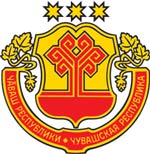 Чувашская  РеспубликаЯльчикский районАдминистрация Яльчикского сельского поселенияПОСТАНОВЛЕНИЕ               20 ноября  2019   года                          № 158с. Яльчики 